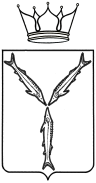 МИНИСТЕРСТВО ТРАНСПОРТА И ДОРОЖНОГО ХОЗЯЙСТВАСАРАТОВСКОЙ ОБЛАСТИ П Р И К А З                        от ___________№ ____________г. СаратовПРОЕКТ О внесении изменений в приказ министерства транспорта и дорожного хозяйства Саратовской области
от 29 июля 2019 года № 01-01-12/192В соответствии с Положением, утвержденным постановлением Правительства Саратовской области от 22 апреля 2014 года № 246-П «Вопросы министерства транспорта и дорожного хозяйства Саратовской области», ПРИКАЗЫВАЮ:1. Внести в приказ министерства транспорта и дорожного хозяйства Саратовской области от 29 июля 2019 года № 01-01-12/192 «Об утверждении административного регламента по предоставлению государственной услуги «Выдача, переоформление и прекращение действия свидетельства об осуществлении перевозок по межмуниципальному маршруту регулярных перевозок» следующие изменения:в приложении:в разделе III:в пункте 3.4.:слова «приложению № 9» заменить словами «приложению № 8»;дополнить частью следующего содержания: «Максимальный срок исполнения процедуры составляет 1 (один) рабочий день.»;в частях первой и второй пункта 3.11. слова «либо проект уведомления об отказе в предоставлении государственной услуги» исключить;в пункте 3.16.:подпункт 4 изложить в следующей редакции:«4) решение об отказе в предоставлении государственной услуги.»;в части второй слова «со дня выявления в выданных в результате предоставления государственной услуги документах опечаток и ошибок» исключить; подпункт 5 пункта 3.28 изложить в следующей редакции:«5) вступление в силу предусмотренного статьей 18 Федерального закона от 13 июля 2015 года № 220-ФЗ «Об организации регулярных перевозок пассажиров и багажа автомобильным транспортом и городским наземным электрическим транспортом в Российской Федерации и о внесении изменений в отдельные законодательные акты Российской Федерации» решения о прекращении регулярных перевозок по нерегулируемым тарифам и начале осуществления регулярных перевозок по регулируемым тарифам;»;в пункте 3.30. слова «пунктом 3.28» заменить словами «подпунктом 3 пункта 3.28.».2. Юридическому отделу направить копию настоящего приказа в Управление министерства юстиции Российской Федерации по Саратовской области в семидневный срок после дня первого официального опубликования, в прокуратуру Саратовской области в течение трех рабочих дней со дня подписания.3. Министерству информации и печати Саратовской области опубликовать настоящий приказ.4. Контроль за исполнением настоящего приказа возложить на заместителя министра И.А.Козаченко.Исполняющий обязанности министра				          А.В.Зайцев